USAMV Cluj-NapocaFacultatea de Horticultură		 					  An univ. 2020-2021Specializarea: Horticultură, Cod 0216CONTRACT DE STUDIINumele și prenumele: ............................................................................Pentru semestrul I și II din anul de studii I mă înscriu la următoarele discipline de învățământ:Notă: Din cele două discipline opționale, una devine obligatorie pentru realizarea celor 30 de credite pe semestru; bifați disciplina aleasă.Legendă: DF - disciplină fundamentală; DD - disciplină de pregătire în domeniu; DS – disciplină de specialitate; DC - disciplină complementară; DO - disciplină conform opțiunii universitățiiIau la cunoștință faptul că am dreptul la o singură înscriere pentru o disciplină. Numai această înscriere îmi dă dreptul să mă prezint la examen.Data: ....... octombrie, 2020Responsabil program de lucru, 		Secretar, 		Student, Șef lucr. dr. Cătălina Dan      			Florina Vaida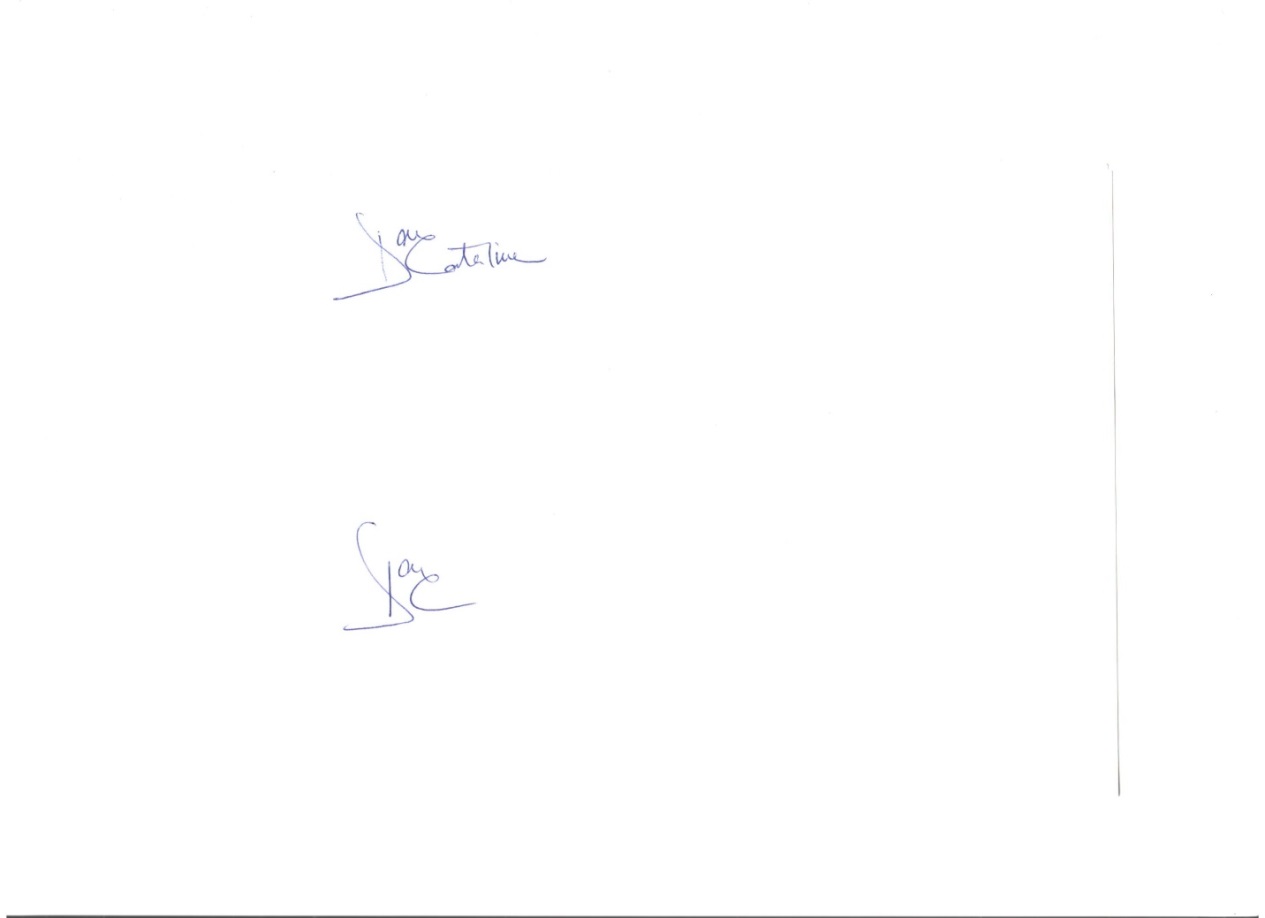 Codul disciplineiTipDenumirea disciplineiDenumirea disciplineiDenumirea disciplineiNr. CrediteForma de verificareSemestrul ISemestrul ISemestrul ISemestrul ISemestrul ISemestrul ISemestrul I0216010120DURolul şi importanţa horticulturiiRolul şi importanţa horticulturiiRolul şi importanţa horticulturii3E0216010101DFMatematicăMatematicăMatematică4E0216010103DFBiochimieBiochimieBiochimie4E0216010104DFBiofizică şi agrometeorologieBiofizică şi agrometeorologieBiofizică şi agrometeorologie4VP0216010105DDBaza energetică şi maşini horticole 1Baza energetică şi maşini horticole 1Baza energetică şi maşini horticole 14E0216010108DFBotanică horticolă 1Botanică horticolă 1Botanică horticolă 15E0216010112DCEducatie fizică 1Educatie fizică 1Educatie fizică 13VP0216010223DCEtică și integritate în horticulturăSe alege una din două1E0216010224DCCultură și tradiție în horticulturăSe alege una din două1E0216010215DCLimbi moderne aplicate- engleză 1Se alege o lb. străină2VP0216010216DCLimbi moderne aplicate- franceză1 Se alege o lb. străină2VPTotal crediteTotal crediteTotal crediteTotal crediteTotal credite3030Semestrul IISemestrul IISemestrul IISemestrul IISemestrul IISemestrul IISemestrul II0216010102DFInformaticăInformaticăInformatică3VP0216010106DDBaza energetică şi maşini horticole 2Baza energetică şi maşini horticole 2Baza energetică şi maşini horticole 23E0216010107DFPedologiePedologiePedologie3E0216010109DFBotanică horticolă 2Botanică horticolă 2Botanică horticolă 24E0216010110DFTopografieTopografieTopografie3E0216010111DFFiziologia plantelorFiziologia plantelorFiziologia plantelor3VP0216010113DCEducatie fizică 2Educatie fizică 2Educatie fizică 23VP0216010114DDPractica 1 (4 săptămâni)Practica 1 (4 săptămâni)Practica 1 (4 săptămâni)4C0216010217DCLimbi moderne aplicate - engleză 2 Se alege o lb. străină2VP0216010218DCLimbi moderne aplicate- franceză2 Se alege o lb. străină2VPTotal crediteTotal crediteTotal crediteTotal crediteTotal credite3030Discipline facultativeDiscipline facultativeDiscipline facultativeDiscipline facultativeDiscipline facultativeDiscipline facultativeDiscipline facultative0216010319DUConducerea tractoruluiConducerea tractoruluiConducerea tractorului-E0216010321DCPsihologia educaţieiPsihologia educaţieiPsihologia educaţiei5E0216010322DCPedagogie IPedagogie IPedagogie I5E